五年级（下）期末专项总复习——文言文阅读一鲍子难客齐田氏祖于庭，食客千人。有献鱼、雁者，田氏视之，乃吧曰：“天之于民厚矣！殖五谷，生鱼鸟，以为之用。”众客和之。有鲍氏之子，年十二，亦在坐，进曰：“不如君言。天地万物与我并生，类也。类无贵贱，徒以小大智力而相制，彼此相食，非相为而生。人取可食者食之，岂天本为人生之？且蚊蚋囋肤，虎狼食肉，非天本为蚊蚋生人、虎狼生肉者也！”【注释】①田氏：齐国姓田的（贵族）。②祖：古人出远门设宴祭路神叫“祖”。③繁：毓。④非相为而生：不是为了对方的生存而生存的。⑤蚋：一种吸血的小虫。⑥囋：叮咬。【文化常识】食客。春秋战国时期凭一技之长投靠贵族的人叫“食客”。权贵人家为了网罗人才及显示实力，多的有食客三千，少的也有数百。在食客中有的善出谋划策，有的善外交辞令，那些擅长于偷鸡摸狗的有时也能成为食客。食客中凭才能大小区分等级。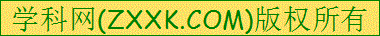 解释。①和 ②亦 ③并④类2.翻译。①天之于民厚矣②不如君言[来源:Z.xx.k.Com]③徒以小大智力而相制[来源:Z.xx.k.Com]3.题目“鲍子难客”中的“难”，解释                        。李氏之鸠李氏有一鸠，能为人言，过于鹦鹉，甚慧，养之数年矣。日则飞翔于廊楹帘幕间，不远去，夕宿于笼，以避狸鼠。见僮婢有私持物及摘花者，必告其主人。晋人贾于吴者，见之，愿以十金易焉。鸠觉其意，告主人曰:“我居此久，不忍去。公必欲市我他所，我且不食。”主人绐①之曰:“我友有欲观汝者，即携汝归耳。”至贾家，则舍之去。鸠竟不食，哀号告归。贾人怜其志，且恐鸿死而金无取偿也，遂捐金十之二，而以鸠还李氏。鸠乃食。【注】①绐:哄骗。1.下列各项中，对加点词语的解释不正确的一项是(      )A.能为人言 为:说 B.晋人贾于吴者 贾: 做买卖C.公必欲市我他所 市:卖D.日则飞翔于廊楹帘幕间 楹:门框的上边和左右两边2.下列各句中加线句的“以”与文中画线句中的“以”字意义相同的一项是(     )A.属予作文以记之                 B.必以分人C.以残年余力，曾不能毁山之一毛   D.屠暴起，以刀劈狼首3.下列各项中,对文中内容的理解不符合原文意思的一项是(      )A.李氏有一只鸠鸟非常聪明，每当它看到僮仆婢女中有私自拿东西或采摘花朵的情况，就一定报告它的主人。[来源:学科网ZXXK]B.当这只鸠鸟察觉有个晋国商人想用十金换它时，它用“我将不吃东西”来表达不忍离开主人的坚决态度。C.主人哄骗鸠鸟说:“我有个朋友想要看看你，看了以后我马上就带你回家。”D.由于鸠鸟始终不吃东西，那个晋国人同情怜悯它对主人忠贞不二的气节，于是捐助了十分之二的黄金，并把鸠鸟还给了李氏。回到李氏家后，鸡鸟才吃东西。4.将文言文阅读材料中划横线的句子和教材上学过的句子翻译成现代汉语。(6分)(1)公必欲市我他所，我且不食。(《李氏之鸠》)(2)此臣所以报先帝而忠陛下之职分也。(《出师表》)鲁人徙越韩非鲁人身善织屦，妻善织缟，而欲徙于越。或谓之曰:“子必穷矣。”鲁人曰:“何也?”曰:“屦为履之也，而越人跣行;缟为冠之也，而越人被发。以子之所长，游于不用之国，欲使无穷，其可得乎?”【注释】[①身:自己。②屦(jugrave;):用麻、葛等制成的鞋。③缟(gǎo):白绢，周时人用缟做帽子。④履:鞋。这里用作动词，指穿鞋。⑤跣(xiǎn):赤脚。⑥被:同“披”。1.解释加点的词语。(2分)(1)或谓之曰  (               ) (2)屦为履之也(               ) (3)而越人被发(               ) (4)以子之所长(               ) 2.下面句子中的“穷”字与其他各项不同的一项是(      )(2分)A.子必穷矣 B.欲使无穷，其可得乎C.穷困潦倒 D.无穷无尽3.翻译句子。(2分)鲁人身善织履，妻善织缟，而欲徙于越。4.根据短文内容回答鲁人不可徙越的原因。(2分)5.简要概括这篇寓言的主要故事情节。(2分)6.本文的主题可以有多种理解，请写出来(至少三种)。(2分)承宫樵薪苦学承宫，琅邪姑幕人。少孤，年八岁，为人牧猪。乡里徐子盛明《春秋》经，授诸生数百人。宫过其庐下，见诸生讲诵，好之，因忘其猪而听经。猪主怪其不还，求索。见而欲笞之。门下生共禁，乃止。因留宫门下。樵薪执苦，数十年间，遂通其经。【注释】①承宫:东汉人。②琅邪:古郡名，在今山东境内。③门下生:指学舍里的学生。④樵薪:砍柴。⑤执苦:干苦活。解释下列句子中划线词(4分)[来源:学科网ZXXK]①少孤，年八岁 （             ）②门下生共禁，乃止（             ）③见而欲笞之（             ） ④因留宫门下（             ）用现代汉语翻译文中画线的句子。(2分)猪主怪其不还，求索。3.承宫“忘其猪”的原因是什么(用自己的话作答)?(2分)楚人贻笑①楚人贫居，读《淮南方》:得“螳螂伺蝉自鄣②叶，可以隐形”，遂于树下仰取叶。螳螂执叶伺蝉，以摘之。叶落树下，树下先有落叶，不能复分别。扫取数斗归，一一以叶自鄣，问其妻曰:“汝见我不?”妻始时恒答言“见。”经日，乃厌倦不堪，绐③云“不见”。嘿然大喜，赍④叶入市，对面取人物。吏遂缚诣县。县官受辞，自说本末，官大笑，放而不治。
『注释』①选自三国魏邯郸《笑林》。②鄣(zhāng)屏障。这里引申作“遮挡”。③绐(dài)欺骗。④赍(jī)携带。 
1.用“/”标出下面句子朗读时的停顿处。
螳 螂 执 叶 伺 蝉 
2.解释下列画线词。
A.楚人贫居 B.得螳螂伺蝉自鄣叶 C.县官受辞 D.放而不治 
3.下列句中画线的词语，意义与现代汉语不同的一项是（    ）
A.螳螂伺蝉自鄣叶，可以隐形
B.经日，乃厌倦不堪 
C.赍叶入市，对面取人物 
D.县官受辞，自说本末 
4.将文中画横线的句子翻译成现代汉语，写在下面的横线上。
                                                                这则笑话对世人作了哪些告诫?
                                                             [来源:学&科&网]答案鲍子难客①附和②也③一同④相似2.①老天爷对百姓有恩德啊；②不像你所说的；③仅仅因为力量大小有别、智慧高下不同而互相制约。3.责难、驳斥。李氏之鸠1.D2.D 3.D4.翻译。(1)译文:你一定想要把我卖给别人，我就绝食。(2)译文:这是我用来报答先帝并忠于陛下的职责和分内的事情。鲁人徙越1.(1)有的人(2)穿(3)同“披”，披着(4)用、凭2.D3.鲁国有一个人自己善于编织草鞋，他的妻子善于纺纱，他们想一起迁徙到越国。4.以子之所长，游与不用之国，欲使无穷，其可得乎?5.有一对善于编织和纺纱的夫妻，想要迁徙到越地去。有一个人劝他们不要去，因为这两种手艺在那里没有用。6.①要根据社会实际需要决定行动，否则，非碰钉子不可。做事情不能想当然，要经过实地考察，或多方面收集相关材料。②不要依靠旧有的经验去解决新的问题。③发展事业要善于扬长避短。④坚持自己的主见和听取别人的意见要结合起来。承宫樵薪苦学①幼年丧父 ②才 ③鞭打 ④于是猪的主人对他不回来感到奇怪，就去寻找他。3.经过徐子盛家时听见学生讲诵《春秋》楚人贻笑1.螳螂|执叶伺蝉， 
2.A、家 B、侦察、守候 C、口供 D、惩处 
3.C(对面，这里意为“当着人家的面”。) 
4.于是小吏把楚人捆绑起来，送到县府里去。 (意思对即可)
5.读书要辨真伪，致富要走正路